Publicado en  el 02/02/2016 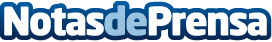 Honda vuelve a liderar el ranking de fiabilidad de la OCU93 de cada 100 encuestados consideran que Honda es la marca más fiableDatos de contacto:Nota de prensa publicada en: https://www.notasdeprensa.es/honda-vuelve-a-liderar-el-ranking-de_1 Categorias: Inteligencia Artificial y Robótica Automovilismo Industria Automotriz http://www.notasdeprensa.es